Procès verbal du Conseil Municipal du 5 septembre 2022SEANCE DU CONSEIL MUNICIPAL DU LUNDI 5 SEPTEMBRE 2022L’an deux mille vingt-deux, le cinq septembre à vingt heures, le Conseil Municipal de la Commune de Corcoué sur Logne, dûment convoqué le trente août deux mille vingt-deux, s’est réuni en session ordinaire à la Mairie, en séance publique, sous la présidence de Monsieur Claude NAUD, Maire.Monsieur le Maire procède à l’appel nominatif des Conseillers Municipaux :Etaient présents : Mesdames Nathalie GUIHARD, Corinne LOISEAU, Nathalie LORIEAU, Céline NOUVEAU, Marie-Jo OREVE, Gwenaelle TRIBALLEAU, Clara VIANA et Messieurs Marc AUZANNEAU, Sylvain DAVID, Gaël MENANTEAU, Éric MOIRAUD, Claude NAUD, Nathanaël RENAUD, Alban SAUVAGET et Thierry VOINEAU.Etaient excusés : Flora BARTEAU, Emmanuelle BONNAMY et Michel BROSSARD.Ont donné pouvoir : Olivier GRELIER a donné pouvoir à Alban SAUVAGET.Nombre de membres en exercice : 19Nombre de membres présents :  15 + 1 pouvoir.Nombre de votants : 16Monsieur le Maire déclare que la condition de quorum posée à l’article L. 2121-17 du Code Général des Collectivités Territoriales étant remplie, le Conseil municipal peut valablement délibérer.Conformément à l’article L-2121-15 du Code Général des Collectivités Territoriales, Madame Nathalie GUIHARD est désignée secrétaire de séance.GESTION COMMUNALEAUTORISATION DE PROGRAMME ET CREDITS DE PAIEMENT N°2021-003 « EQUIPEMENTS NUMERIQUES-ECOLES » : AJUSTEMENT– délibération n°2022_06_76Monsieur le Maire, rapporteur, expose :Vu le Code Général des Collectivités Territoriales,Vu les dispositions de la nomenclature M14,Vu la délibération n°2021_03_31 du Conseil Municipal de Corcoué sur Logne en date du 22 mars 2021,Dans le prolongement du vote du budget primitif 2022, il convient de statuer sur les autorisations de programme et crédits de paiement.Pour rappel, ce système permet d’engager une opération dans sa globalité mais de n’inscrire au budget de l’année que les dépenses susceptibles d’être réellement payées dans l’année. C’est ainsi que les marchés peuvent être signés dans les limites financières de l’autorisation de programme sans mobiliser prématurément les crédits de paiement.Les dispositions comptables et budgétaires prévoient que les autorisations de programme et les crédits de paiement peuvent être révisés à chaque étape budgétaire.Monsieur le Maire propose au Conseil Municipal d’approuver les ajustements des crédits de paiement, le montant et, le cas échéant, la durée de l’autorisation de programme n°2021-003 relative aux équipements numériques des écoles du budget principal, à savoir :Ces ajustements correspondent à :La subvention sollicitée auprès de l’Education Nationale, à un taux de 70%, a été obtenue à un taux de 58.73% pour le volet équipement et un taux de 50% pour le volet services et ressources numériques.Des dépenses moindres ont été réalisées par les deux écoles.Les équipements des écoles sont réalisés en 2022.Après en avoir délibéré, le Conseil Municipal à l’unanimité décide d’ajuster l’autorisation de programme et les crédits de paiement n°2021-003 « Equipements numériques -Ecoles » comme proposée ci-dessus.BUDGET PRINCIPAL : DÉCISION MODIFICATIVE N°2 - délibération n°2022_06_77Monsieur le Maire, rapporteur, propose :Vu le Code Général des Collectivités Territoriales,Vu les dispositions de la nomenclature M14,Dans le prolongement des ajustements de l’autorisation de programme et crédits de paiement n°2021-003 « Equipements numériques-Ecoles » :Section de Fonctionnement : Valorisation du point d’indice de la fonction publiqueSuite aux annonces du Gouvernement, pour faire face à la hausse de l’inflation, le point d’indice est majoré de 3,5% à compter du 1er juillet 2022. Monsieur le Maire présente les estimations d’augmentation pour le chapitre 12 relatif aux charges de personnel.Etant donné l’augmentation des dépenses liée à cette revalorisation du point d’indice, l’Assemblée Nationale et le Sénat ont voté un taux de compensations des dépenses supplémentaires engendrées à 50%.Dans le même temps, la commune de Corcoué sur Logne ayant perçu 423 762€ de Dotation de Solidarité Rurale au lieu de 390 000€ projeté au budget, il est proposé d’augmenter les crédits et d’équilibrer de la façon suivante :Section d’Investissement : Travaux Sydela Rue de la Normandière : acompte à prévoir sur 2022Dans le prolongement des travaux de voirie Rue du Stade et rue de la Normandière, en janvier 2021, la commue avait donné son accord pour le lancement de l’étude des travaux rue de la Normandière : réalisation d’un effacement de réseau électrique basse tension, réalisation de travaux neufs ou de rénovation de l’éclairage public et réalisation d’un génie civil pour l’effacement des réseaux de télécommunications.Désormais, le SYDELA sollicite la commune pour pouvoir engager les travaux correspondant aux montants totaux suivants :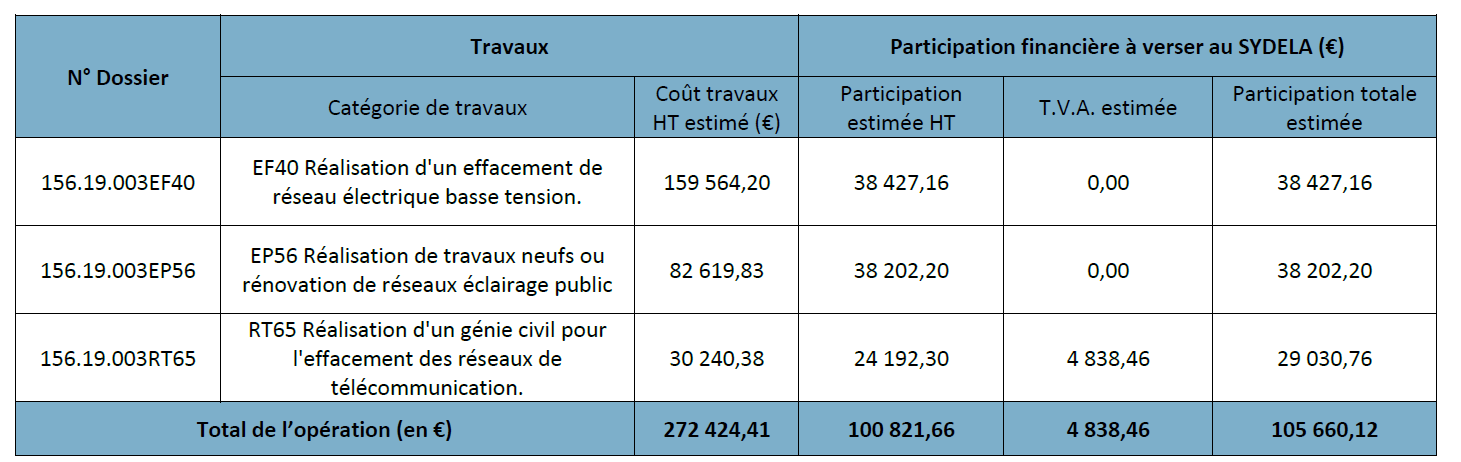 Les demandes d’acompte interviendront à la réalisation des bons de commande travaux, soit avant le vote du budget primitif 2023. Les acomptes sollicités seront les suivants, étant précisé que le solde de la participation de la commune sera réajusté suivant la facturation réelle des travaux :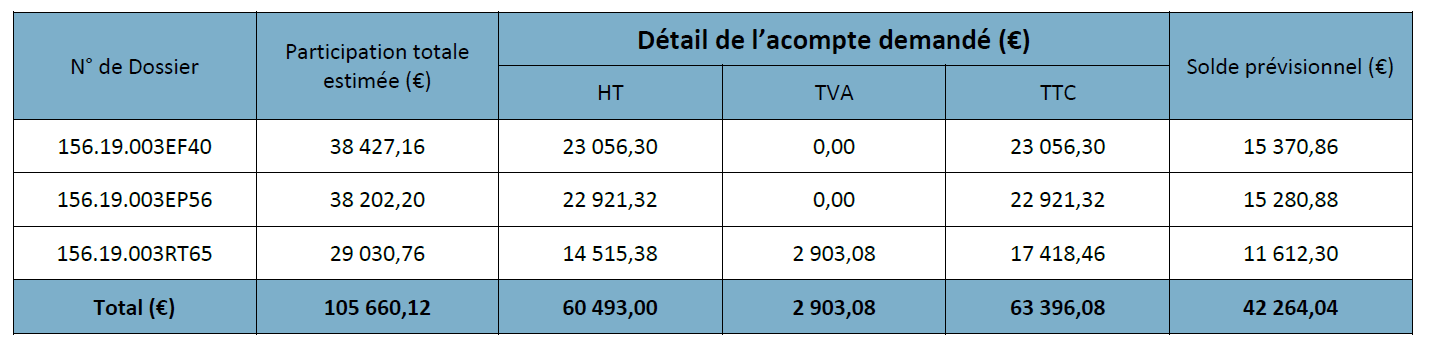 En conséquence, il est proposé au Conseil Municipal de prévoir le montant des acomptes de la manière suivante :Section d’Investissement : Toiture de l’Ecole Odyssée et Equipements numériques des écolesLe protocole transactionnel étant en cours de signature suite à l’expertise judiciaire liée aux désordres de la toiture de l’école publique Odyssée, il est proposé d’inscrire la recette à venir ainsi que la dépense correspondante afin de pouvoir effectuer les travaux de rénovation de toiture.De même, s’agissant des équipements numériques des écoles, le taux d’aide retenu de l’Etat étant moins important et, au regard de l’engagement pris de verser une subvention d’équipement à l’école Saint Yves, il est proposé de réajuster en augmentant les crédits, tel que présenté ci-dessous :Les élus s’étonnent que le protocole d’accord transactionnel ne soit toujours pas signé par l’ensemble des parties alors que l’accord est intervenu depuis juin 2021.En cas de nouveaux dommages sur l’école Odyssée, comme cela s’est produit en mai 2022, les assurances de la commune refusent de prendre en charge puisqu’un protocole d’accord est en cours de signature et définit les responsabilités de chacun.Monsieur le Maire propose de solliciter l’avocat de la commune afin que celui-ci saisisse un juge afin d’enjoindre aux parties de signer le protocole d’accord. Corinne LOISEAU se renseigne sur la conduite à tenir dans ce dossier.Après en avoir délibéré, le Conseil Municipal à l’unanimité décide d’effectuer la décision modificative n°2 sur le budget principal de la commune telle qu’exposée ci-dessus.BUDGET ASSAINISSEMENT : DÉCISION MODIFICATIVE N°1- délibération n°2022_06_78Monsieur le Maire, rapporteur, propose :Vu le Code Général des Collectivités Territoriales,Vu les dispositions de la nomenclature M49,De réaliser la décision modificative n°1 suivante sur le budget assainissement de la commune :En effet, lors de l’élaboration du budget primitif, la somme de 77 706.00€ correspondant à la déshydratation des boues de la station d’épuration de la Benâte n’était pas connue.Marc Auzanneau fait remarquer que la source de pollution au nickel et au cuivre n’étant pas identifiée, il est probable que les boues de la station soient déshydratées de nouveau.Monsieur le Maire indique qu’en vingt ans de fonctionnement, c’est la première fois que les lagunes sont nettoyées.Après en avoir délibéré, le Conseil Municipal à l’unanimité décide de réaliser la décision modificative n°1 telle qu’exposée ci-dessus.CRÉATION D’UN POSTE D’Agent d’animation DANS LE CADRE DU DISPOSITIF PARCOURS EMPLOI COMPÉTENCES (PEC) - délibération n°2022_06_79Monsieur Sylvain DAVID, rapporteur, expose,Considérant que la Commune de Corcoué sur Logne a déjà expérimenté avec succès l’accueil d’une personne dans le cadre du dispositif parcours emploi compétences,Considérant que cet accompagnement semble pertinent à reconduire au sein du service Enfance pour un poste d’adjoint d’animation,Considérant le dispositif d’accompagnement à l’emploi – parcours compétences ;Il est proposé de créer un poste relevant de ce dispositif pour le service Enfance aux caractéristiques suivantes :Contrat à durée déterminée de droit privé de 9 mois. Ce contrat pourra être renouvelé dans la limite de 24 mois.Temps de travail : 20 heures hebdomadaires et annualisées (correspondant au minimum hebdomadaire requis pour entrer dans le cadre du PEC)Montant de l’aide : 40 % du SMIC brut mensuel et exonération des charges patronales de sécurité sociale, au regard de l’actuel arrêté préfectoral,Grade : adjoint d’animationDate de début du contrat : dès que possibleDans le cadre de ce dispositif, la collectivité s’engage à proposer un parcours de formation à l’agent recruté.Ce parcours se compose d’une pratique professionnelle permettant l’acquisition d’une expérience et d’un plan de formation défini avec l’agent et le responsable de service.Après en avoir délibéré, le Conseil Municipal à l’unanimité :Décide de la création dans le cadre du dispositif Parcours Emploi Compétence d’un poste d’adjoint d’animation à temps non complet (20 heures hebdomadaires annualisées) pour une durée de 9 mois, pouvant être renouvelé dans la limite de 24 mois dans les conditions ci-dessus exposées ;Et autorise Monsieur le Maire à signer tous les documents relatifs à ce recrutement.INFORMATION : DATES DES PROCHAINES RÉUNIONS DE CONSEIL MUNICIPALLes dates prévisionnelles des réunions de Conseil Municipal à venir sont :Le lundi 17 octobre 2022 à 20hLe lundi 14 novembre 2022 à 20hLe lundi 12 décembre 2022 à 20hDÉCISIONS DU MAIRE PRISES DANS LE CADRE DES DÉLÉGATIONS CONFIÉES PAR LE CONSEIL MUNICIPALSouscription d’une ligne de trésorerie d’un montant de 300 000.00€ le 19 juillet 2022, sans tirage pour l’instantAbandon du droit de préférence sur la parcelle cadastrée section ZI n°125 située au Grand Bois – la Simaille à Corcoué sur Logne.PROJETS COMMUNAUX LIÉS (Mairie, salle bagatelle, espaces associatif et de co-working) : opportunuitÉs et nouvelles perspectives - délibération n°2022_06_80Les services administratifs sont installés depuis le mois d’avril dans la salle Bagatelle.Il en résulte que :La salle Bagatelle a perdu sa fonction de salle des fêtesEt la Mairie Rue Lejeune est inutilisée, le Conseil Municipal ayant décidé de ne pas relancer l’appel d’offres.Les agents, les partenaires et les habitants apprécient la localisation actuelle des services administratifs.Dans le même temps, une opportunité d’implantation s’est présentée en cours d’été à proximité du site de Bagatelle.Ces opportunités et perspectives s’inscrivant dans le projet « Corcoué 2051 », le Conseil Municipal est invité à échanger sur ces questions et cette opportunité.Madame Clara VIANA, conseillère municipale déléguée à l’urbanisme, présente la grille d’évaluation qu’elle a réalisée.Elle invite les élus à s’interroger sur les différentes centralités et sur le lieu d’implantation de la Mairie au regard des retours positifs depuis son installation à Bagatelle. En effet, Saint Jean regroupe les services à la population avec des flux simples tandis que la Rue Lejeune, où est officiellement implantée la Mairie, est plus résidentielle.Monsieur le Maire fait la présentation financière des propositions de projets, et notamment la possibilité de faire appel à l’Etablissement Public Foncier de Loire-Atlantique (EPF) pour du portage financier.Suite à la présentation complète, et aux échanges entre les élus, ces derniers adoptent les principes suivants :Faire appel à un cabinet de consultants pour une analyse financière prospective des prochaines années,Faire appel à l’EPF pour négocier l’acquisition de la propriété actuellement en vente à proximité du site de Bagatelle,Rencontrer la Préfecture avec l’EPF, quand l’avis du service des domaines concernant l’évaluation du bien à acquérir sera connu, pour envisager un nouveau fléchage des aides de l’Etat.INFORMATION : ETAT D’AVANCEMENT DU DÉPLOIEMENT DE LA FIBRE OPTIQUEMarc AUZANNEAU présente l’état d’avancement du déploiement de la fibre optique sur le territoire de la commune : 85% de la commune est fibrée maintenant.INFORMATION : ATLAS DE LA BIODIVERSITÉ : RÉPONSE DE L’APPEL A PROJETSGaël MENANTEAU informe le Conseil Municipal que, conformément à la délibération intervenue le 11 avril dernier, la candidature de Corcoué sur Logne a été déposée dans le cadre de l’Appel à projets « Atlas de Biodiversité Communale 2022 ».Malheureusement, par courrier reçu en juillet, la commune a été informée que sa candidature n’a pas été sélectionnée dans le cadre de cet appel à projets.Le processus de sélection s’est déroulé au niveau régional puis national et à l’issue du Comité de Sélection National, 47 projets ont été retenus sur 141 déposés.Service Jeunesse – Tarifs à compter de la rentrée scolaire 2022/2023 - délibération n°2022_06_81Madame Nathalie LORIEAU, rapporteur, expose,Considérant la délibération du Conseil Municipal n° 2022_03_20 du 11/04/22 relative au vote du budget,Considérant les coûts de revient du service Jeunesse ainsi que le contexte économique lié aux crises sanitaire et géopolitique,Sur proposition de la Commission Communale « Jeunesse », le Conseil Municipal est invité à revaloriser les tarifs de 3 à 5 %, en fonction des activités.Le Conseil Municipal est invité à prendre connaissance de l’évolution des grilles tarifaires proposées pour une entrée en vigueur à compter de l’année scolaire 2022-2023 :FORFAIT ANNUELACTIVITES PAYANTESIl est proposé à compter de l’année scolaire 2022-2023, de pratiquer une tarification « au numéro », à savoir :Numéro 1 = trajets en minibus uniquementNuméro 2 = ½ journée d’activité (avec prestataire payant)Numéro 3 = ½ journée d’activité avec trajet (avec prestataire payant)Numéro 4 = journée d’activité (avec prestataire payant)Numéro 5 = journée d’activité avec trajet (avec prestataire payant)Les numéros seront facturés aux familles en fonction des activités.SEJOURS JEUNESSEAprès en avoir délibéré, et avoir précisé que le projet des élus pour la Jeunesse n’est pas composé que de sorties, le Conseil Municipal à l’unanimité décide d’instaurer les tarifs du service « Jeunesse » à compter de l’année scolaire 2022-2023 tels qu’exposés ci-dessus.VIE SOCIALE ET DEVELOPPEMENT LOCAL – ESPACE DE VIE SOCIALE – DEMANDE D’AIDE AUPRES DE LA MSA LOIRE ATLANTIQUE VENDÉE - délibération n°2022_06_82Mesdames Nathalie GUIHARD, Nathalie LORIEAU et Marie-Jo OREVE, rapporteuses exposent :La commune de Corcoué-sur-Logne tend à répondre à l’évolution des besoins de sa population de façon homogène sur le territoire et vers différents publics en développement la vie sociale de son territoire.Les objectifs étant les suivants :Développer les solidarités de proximité et la cohésion sociale sur le territoire de Corcoué sur Logne,Faciliter l’interconnaissance et l’appropriation de l’espace,Soutenir les acteurs.trices de la vie locale et leurs initiatives dans leur quotidien. Le coût de ce projet est de 52 202 € TTC et peut faire l’objet de demandes de financement auprès de la MSA, dans le cadre de l’appel à projet « Bien Grandir en Milieu Rural ».Le plan de financement est proposé comme suit :Après en avoir délibéré, le Conseil Municipal à l’unanimité :FIXE à 5900 € le montant de l’aide sollicité auprès de la MSA Loire Atlantique -Vendée,AUTORISE Monsieur le Maire à solliciter cette subvention de 5900 € auprès de la MSA,ET AUTORISE Monsieur le Maire à signer tous les documents relatifs à cette opération.VIE SOCIALE ET DEVELOPPEMENT LOCAL – PROPOSITION D’ADHÉSION A L’ASSOCIATION « VOISINS SOLIDAIRES » - délibération n°2022_06_83Madame Orève Marie-Jo, rapporteuse, expose :Considérant que la Commune de Corcoué sur Logne connaît un développement démographique et urbain,Considérant que le développement des solidarités de proximité devient un sujet primordial et prioritaire,L’association nationale Voisins solidaires et le dispositif l’Heure solidaire sont des outils visant à faciliter et mettre en œuvre ces solidarités de proximité.Il est proposé que la commune de Corcoué sur Logne adhère à l’association Voisins solidaires lui permettant de bénéficier du Label Voisins Solidaires et de bénéficier du programme d’actions et des outils pédagogiques et de communication.Ces actions seront mises en œuvre et accompagnées par l’Espace de Vie Sociale.Après en avoir délibéré, le Conseil Municipal à l’unanimité :Décide d’inscrire la collectivité dans la démarche Voisins Solidaires par son adhésion à l’association du même nom,Et autorise Monsieur le Maire à signer tous les documents relatifs à cette opération.INFORMATION : PRÉSENTATION DU BUS D’ACCES AUX DROITS ET AU NUMERIQUE DE L’UDAF DE LOIRE-ATLANTIQUELe Bus d’accès aux droits et au numérique de l’UDAF 44 a pour vocation de se déplacer en milieu rural afin d’apporter un soutien de proximité pour :Faciliter l’accès aux droits et à l’information ;Accompagner tous les publics dans l’apprentissage du numérique pour les aider à se familiariser à l’utilisation d’outils informatiques devenus indispensables dans leur voie quotidienne et à l’insertion sociale et professionnelle ;Contribuer à lutter contre l’isolement en allant à la rencontre des personnes et en portant à leur connaissance les associations ou dispositifs locaux existants ;Favoriser la lutte contre les précarités par la prévention au surendettement et la prévention auprès des aidants notamment en termes de santé.Une expérimentation pourrait être envisagée avec l’UDAF 44 sur Corcoué sur Logne pour une période de 6 mois, à raison d’1/2 journée par mois.  Le Conseil Municipal est favorable à cette expérimentation.8 octobre 2022 : Repas des ainés (à Touvois).Prochaine réunion du Conseil Municipal : le lundi 17 octobre 2022 à la salle Bagatelle.La séance est levée à 23h20.Claude NAUD, Maire							Nathalie GUIHARD, secrétaire de séanceAP n°2021-003APCP 2021CP 2022situation Antérieure43 025.00 € HT29 257. 00 € HT13 768.00 € HTsituation Antérieure51 630.00 € TTC35 108.40 € TTC16 521.60 € TTCsituation actualisée48 297.86 € TTC0.00 € TTC48 297.86 € TTCSection de fonctionnementAugmentation des créditsArticleRecettesArticle74121-Dotation de Solidarité Rurale+ 12 365.00€6336- Cotisations CDG et CNFPT74718- autres participations de l’Etat+ 12 365.00€64111-rémunération principale Personnel titulaire64131-Rémunération personnel non titulaire6451 – Cotisations URSSAF6453- Cotisations CNRACL et IRCANTEC6454- Cotisations ASSEDICTOTAL Recettes+ 24 730.00€TOTAL DépensesSection d’investissementAugmentation des créditsArticleRecettesArticle1641- Emprunts+63 396.08 €2041582- Autres groupements-bâtiments et installationsTOTAL Recettes+ 63 396.08 €TOTAL DépensesSection d’investissementAugmentation des créditsArticleRecettesArticle21318- Autres bâtiments publics+ 127 144.64 €2313-constructions1321 – Etats et autres éts nationaux13 017.412313-constructions1641- Emprunts+ 16 923.56 €2183- Matériel de bureau et matériel informatique1641- Emprunts+ 16 923.56 €20422 Subventions d’équipements PrivéTOTAL Recettes+ 131 050.79 €TOTAL DépensesSection de fonctionnementAugmentation des créditsArticleRecettesArticle70611- Redevance d’assainissement+ 77 706.00€61528-Entretien et réparations - AutresTOTAL RecettesTOTAL DépensesQuotient familial (€)Forfait annuel (€) pour2021-2022Forfait annuel (€) à compter de2022-2023Inf. à 4008,318,55401-6008,849,11601-8009,409,68801-10001010,31001-120010,6010,921201-140011,2411,58Sup à 140111,9112,26Quotient familial (€)Tarification (€) à compter de 2022-2023Quotient familial (€)1234Inf. à 4003,655,389,0310.77401-6003,765,769,5211.52601-8003,886,121011.24801-10004,006,4510,4512.901001-12004,126,7710,8913.531201-14004,247,0611,3014.11Sup à 14014,377,2911,6614.58Quotient familial (€)Tarifs/jours (€)Pour2021-2022Tarifs/jours (€)Séjour 5joursSéjour 4joursSéjour 3joursQuotient familial (€)Tarifs/jours (€)Pour2021-2022A compter de2022-2023A compter de2022-2023A compter de2022-2023A compter de2022-2023Inf. à 4002122,05110,2588,266,15401-6002425,2126100,875,6601-8002627,3136,5109,281,9801-10002728,35141,75113,485,051001-12002829,4147117,688,21201-14003233,6168134,4100,8Sup à 14013435,7178,5142,8107,1CHARGES – DÉPENSESCHARGES – DÉPENSESPRODUITS - RECETTESMontant TTCAchats1 600.00 €CAF L.A. Prestation de ServiceServices extérieurs 1 595.00 €CommuneAutres services extérieurs3 800.00 €MSA Loire Atlantique VendéeCharges de personnel41 407.00 €CARSAT (Développement d’initiatives locales pour le bien vieillir)Autres charges de gestion courante500.00 €Autres financeursDotation aux amortissements3 300.00 €CAF REEAPTOTAL DES INVESTISSEMENTS52 202.00 €TOTAL DES FINANCEMENTS